ALLEGATI al C.U. N. 37 del 16 Dicembre 2021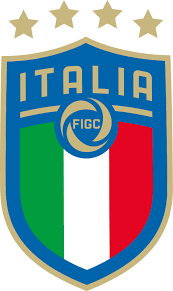 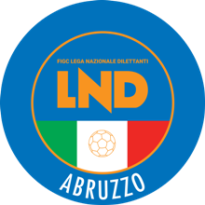 Under 19 C5 MaschileSTAGIONE SPORTIVA 2021/2022N.B. GLI ALLEGATI IN OGGETTO FANNO PARTE INTEGRANTE DEL C.U.N. 37 DEL 16 DICEMBRE 2021I PRESENTI CALENDARI SONO DI PROPRIETA' RISERVATA DEL COMITATO REGIONALE ABRUZZO, PER LA LORO RIPRODUZIONE, A QUALSIASI TITOLO, E' NECESSARIA L'AUTORIZZAZIONE PREVENTIVA DEL COMITATO STESSO* COMITATO             *                                              F. I. G. C. - LEGA NAZIONALE DILETTANTI * ABRUZZO              *                                                   ************************************************************************                                                   *                                                                      *                                                   *   UNDER 19 CALCIO A 5 MASCHILE         GIRONE:   A                   *                                                   *                                                                      *                                                   ************************************************************************.--------------------------------------------------------------.   .--------------------------------------------------------------.| ANDATA: 13/12/21 |                       | RITORNO: 21/02/22 |   | ANDATA: 24/01/22 |                       | RITORNO: 21/03/22 || ORE...: 18:30    |   1  G I O R N A T A  | ORE....: 18:30    |   | ORE...: 18:30    |  5  G I O R N A T A   | ORE....: 18:30    ||--------------------------------------------------------------|   |--------------------------------------------------------------|| ES CHIETI CALCIO A 5         -  LA FENICE CALCIO A 5         |   |  SPORT CENTER CELANO          -  LA FENICE CALCIO A 5        || FUTSAL CELANO                -  FUTSAL VASTO                 |   |  VIGOR LANCIANO               -  ES CHIETI CALCIO A 5        || VIRTUS SAN VINCENZO V.R.     -  SPORT CENTER CELANO          |   |  VIRTUS SAN VINCENZO V.R.     -  FUTSAL CELANO               ||      Riposa................  -  VIGOR LANCIANO               |   |       Riposa................  -  FUTSAL VASTO                |.--------------------------------------------------------------.   .--------------------------------------------------------------.| ANDATA: 20/12/21 |                       | RITORNO: 28/02/22 |   | ANDATA: 31/01/22 |                       | RITORNO: 28/03/22 || ORE...: 18:30    |   2  G I O R N A T A  | ORE....: 18:30    |   | ORE...: 18:30    |  6  G I O R N A T A   | ORE....: 18:30    ||--------------------------------------------------------------|   |--------------------------------------------------------------|| FUTSAL VASTO                 -  VIRTUS SAN VINCENZO V.R.     |   |  ES CHIETI CALCIO A 5         -  SPORT CENTER CELANO         || LA FENICE CALCIO A 5         -  FUTSAL CELANO                |   |  FUTSAL CELANO                -  VIGOR LANCIANO              || SPORT CENTER CELANO          -  VIGOR LANCIANO               |   |  LA FENICE CALCIO A 5         -  FUTSAL VASTO                ||      Riposa................  -  ES CHIETI CALCIO A 5         |   |       Riposa................  -  VIRTUS SAN VINCENZO V.R.    |.--------------------------------------------------------------.   .--------------------------------------------------------------.| ANDATA: 10/01/22 |                       | RITORNO:  7/03/22 |   | ANDATA:  7/02/22 |                       | RITORNO:  4/04/22 || ORE...: 18:30    |   3  G I O R N A T A  | ORE....: 18:30    |   | ORE...: 18:30    |  7  G I O R N A T A   | ORE....: 18:30    ||--------------------------------------------------------------|   |--------------------------------------------------------------|| FUTSAL CELANO                -  ES CHIETI CALCIO A 5         |   |  FUTSAL VASTO                 -  ES CHIETI CALCIO A 5        || VIGOR LANCIANO               -  FUTSAL VASTO                 |   |  SPORT CENTER CELANO          -  FUTSAL CELANO               || VIRTUS SAN VINCENZO V.R.     -  LA FENICE CALCIO A 5         |   |  VIGOR LANCIANO               -  VIRTUS SAN VINCENZO V.R.    ||      Riposa................  -  SPORT CENTER CELANO          |   |       Riposa................  -  LA FENICE CALCIO A 5        |.--------------------------------------------------------------.   .--------------------------------------------------------------.| ANDATA: 17/01/22 |                       | RITORNO: 14/03/22 || ORE...: 18:30    |   4  G I O R N A T A  | ORE....: 18:30    ||--------------------------------------------------------------|| ES CHIETI CALCIO A 5         -  VIRTUS SAN VINCENZO V.R.     || FUTSAL VASTO                 -  SPORT CENTER CELANO          || LA FENICE CALCIO A 5         -  VIGOR LANCIANO               ||      Riposa................  -  FUTSAL CELANO                ||--------------------------------------------------------------|*---------------------------*                                                     *-----------------------------------*|                   |       **   E L E N C O     C A M P I     D A    G I O C O  **                                   || COMITATO          |                                                                                                 || ABRUZZO           |       **    UNDER 19 CALCIO A 5 MASCHILE       GIRONE:   A                                      ||---------------------------------------------------------------------------------------------------------------------| -------------------------------------------------| SOCIETA'                             | CAMPO| DENOMINAZIONE CAMPO             LOCALITA' CAMPO               |  ORA  | INDIRIZZO                        TELEFONO       ||--------------------------------------|------|---------------------------------------------------------------|-------| -------------------------------------------------|                                      |      |                                                               |       || ES CHIETI CALCIO A 5                 |  670 | CENTROSPORT.ESCHIETI CAMP2 COP  CHIETI                        |       | VALLONE FAGNANO                | 0871 073031    ||                                      |      |                                                               |       |                                |                || FUTSAL CELANO                        |  231 | CELANO PALAZZETTO SPORT         CELANO                        |       | VIA LA TORRE 64                | 0863 793651    ||                                      |      |                                                               |       |                                |                || VIRTUS SAN VINCENZO V.R.             |  699 | S.VINCENZO VR C5                SAN VINCENZO VALLE ROVETO     |       | PIAZZA DELLA VITTORIA          |      32954933  ||                                      |      |                                                               |       |                                |                || FUTSAL VASTO                         |  745 | VASTO PALA SAN GABRIELE         VASTO                         |       | VIA SILVIO PELLICO             |                ||                                      |      |                                                               |       |                                |                || LA FENICE CALCIO A 5                 |  473 | AVEZZANO C5"L.MARINI"VIA PERET  AVEZZANO                      |       | VIA PERETO/VIA BOLZANO         |                ||                                      |      |                                                               |       |                                |                || SPORT CENTER CELANO                  |  231 | CELANO PALAZZETTO SPORT         CELANO                        |       | VIA LA TORRE 64                | 0863 793651    ||                                      |      |                                                               |       |                                |                || VIGOR LANCIANO                       |  569 | SAN VITO C5 PALAZZETTO COMUNAL  SAN VITO CHIETINO             |       | VIA DANTE                      |                ||                                      |      |                                                               |       |                                |                ||--------------------------------------|------|---------------------------------------------------------------|-------| -------------------------------------------------